Art Golden ThreadsGolden ThreadReceptionYear 1Year 2Year 3Year 4Year 5Year 6Drawing 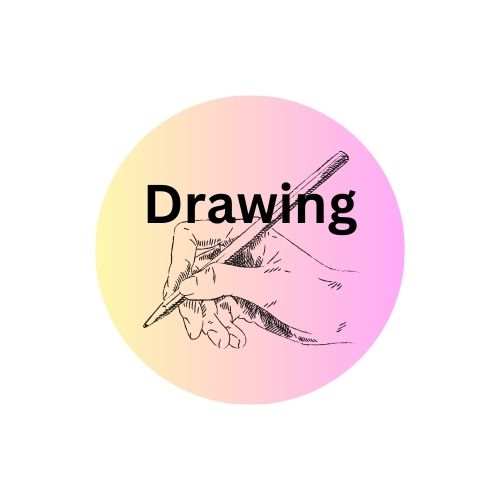 Begin to use a variety of drawing tools Use drawings to tell a story Investigate different lines Explore different textures Encourage accurate drawings of peopleExtend the variety of drawings tools Explore different textures Observe and draw landscapes Scenes Observe patterns Experiment with tools and surfaces Draw a way of recording experiences and feelings Discuss use of shadows, use of light and dark Sketch to make quick recordsExperiment with the potential of various pencils Close observation Draw both the positive and negative shapes initial sketches as a preparation for painting accurately Identify and draw the effect of lightScale and proportion accurate drawings including proportion and placementUse key vocabulary to demonstrate knowledge and understanding in this strand: line, texture, pattern, form, shape, tone, smudge, blendEffect of light on objects and people from different directions Interpret the texture of a surface Produce increasingly accurate drawings of people Concept of perspectiveRecord observations in sketchbooks and use them to review and revisit ideas.Use a variety of drawing mediums working with them independentlyManipulate and experiment with the elements of art: line, tone, pattern, texture, form, space, colour and shape.Colour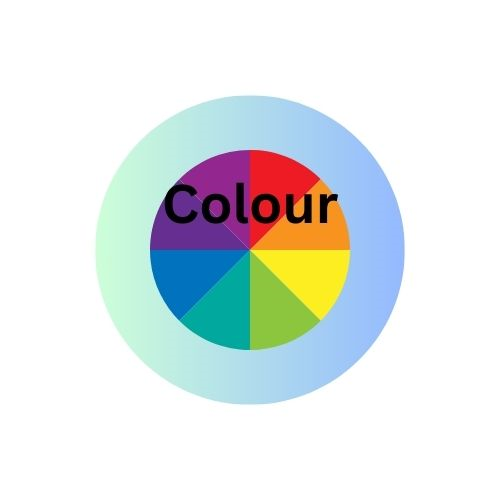 Experiment with and using primary colours Naming Mixing (not formal)Learn the names of different tools that bring colour Use a range of tools to make coloured marks on paperName all the colours - mixing of coloursFind collections of colourApplying a range of colours with meaningExperiment with different brushes (including brush strokesMake as many tones of one colour as possible (using white)Use key vocabulary to demonstrate knowledge and understandingColour mixingMake colour wheelsIntroduce different types of brushesTechniques- apply colour using dotting, scratching, splashingColour mixing and matching; tint, tone, shadeObserve coloursColour to reflect moodHue, tint, toneShades and moodExplore the use of texture in colourColour for purposesHue, tint, toneShades and moodExplore the use of texture in colourColour for purposesColour to express feelingsTexture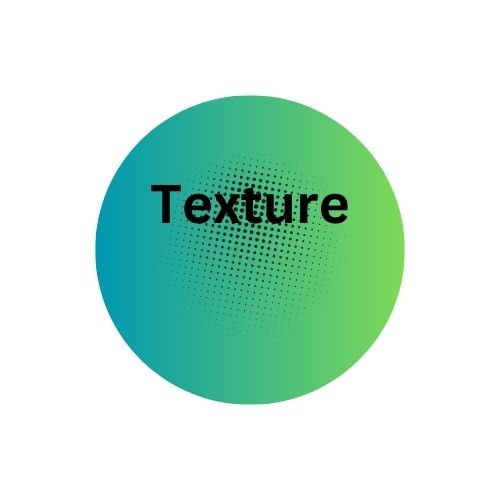 Handling, manipulating and enjoying using materialsSensory experienceSimple collagesSimple weavingCollageUse appropriate language to describe colours, media, equipment and textures.Overlapping and overlaying to create effectsCreate a design based on observationsEvaluate and comment on each other’s workExperimenting with textural layersSelect and use materialsEmbellish workForm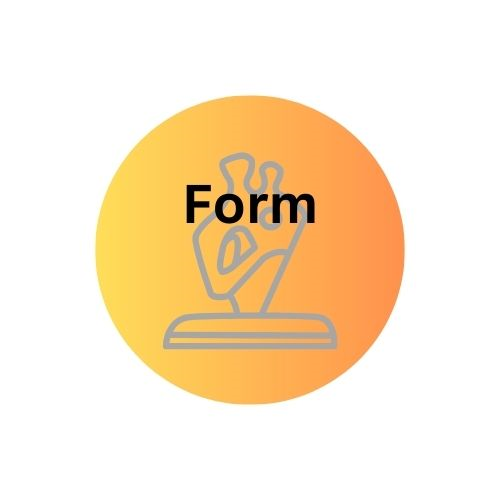 Handling, feeling, enjoying and manipulating materialsConstructingBuilding and destroyingShape and modelConstructUse materials to make known objectsAwareness of manmade formsReplicate patterns and textures into a 3D formPlan and develop understanding of different adhesives and methods of constructionShape, form, model and construct (malleable and rigid materials)Experience surface patterns / texturesPlan and develop ideasShape, form, model and join from observation or imaginationPlan a sculpture through drawing and other preparatory workPlan, develop & evaluate ideasDiscuss and evaluate own workProduce intricatepatterns and textures in a malleable mediaPattern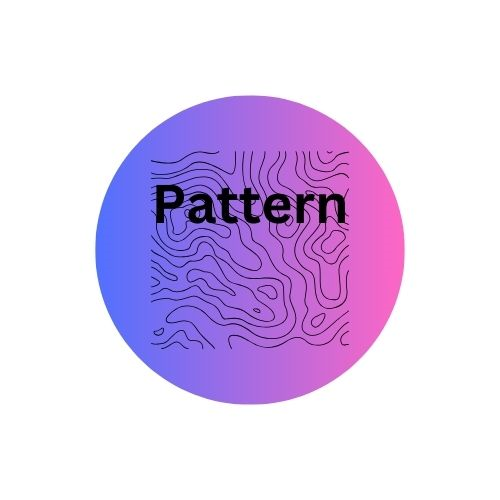 Repeating patternsIrregular painting patternsSimple symmetryAwareness and discussion of patternsRepeating patterns symmetryExperiment by arranging, folding, repeating, overlapping, regular and irregular patterningNatural and manmade patternsDiscuss regular and irregular patternsPattern in the environmentExplore environmental and manmade patterns tessellationCreate pattern for purposesCreate pattern using colour, tone and tint to enhance the design of a piece.